MEMBERSHIP APPLICATIONOHIO STATE NEW ZEALAND RABBIT BREEDERS ASSOCIATIONDues:	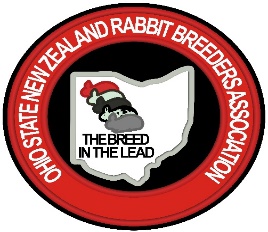 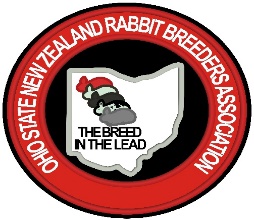 Single - $8 yearlyMarried Couple - $10 yearlyFamily - $12 yearlyMake checks payable to: OSNZRBAAmount Paid: ______________________ Date: ________________________	Cash/Check#_________Contact Information:First Name ____________________________________ Last Name ________________________________Address: 	____________________________________________________________________________ 		____________________________________________________________________________Phone Number: _______________________________________________Email: __________________________________________________________________________________Mail Form and Dues to:	Amanda Hutcheson	        Questions:  osnzrba@gmail.com or (419)733-9997				278 Poplar Street				Pataskala, Oh. 43062---------------------------------------------------------------------------------------------------------------------------------------------------Dues ReceiptFirst Name ___________________________________ Last Name _______________________________Amount Paid: __________________________	Date: ______________________________Club Secretary Signature: ________________________________________________________________	